ПАСПОРТ ГРУППЫ №1 «РОСТОЧЕК»Возраст: 2-3 годаДевочек: 10Мальчиков: 11Воспитатель:Дорошко Лариса Сергеевна, стаж работы – 31 год, 1 квалификационная категорияВоспитатель:Васькова Татьяна МихайловнаМладший воспитатель: Верховцева Татьяна АлександровнаТема углублённой работы группы: «Сенсорное развитие детей 2-3 лет через дидактические игры»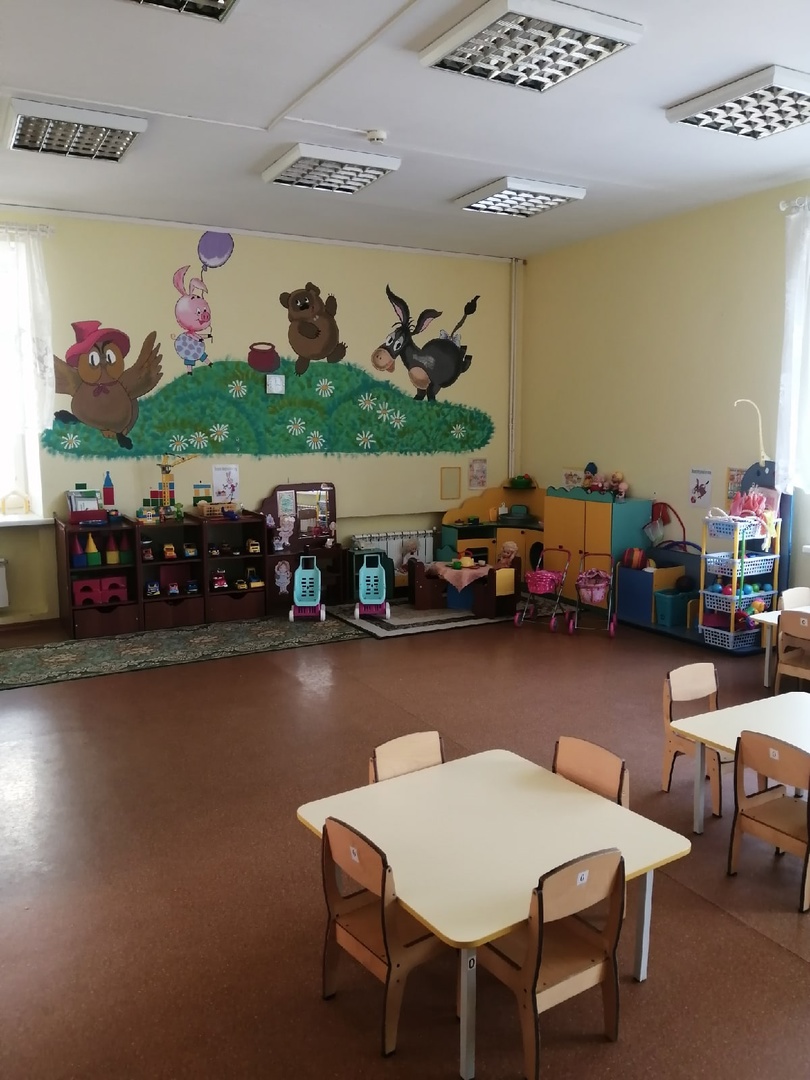 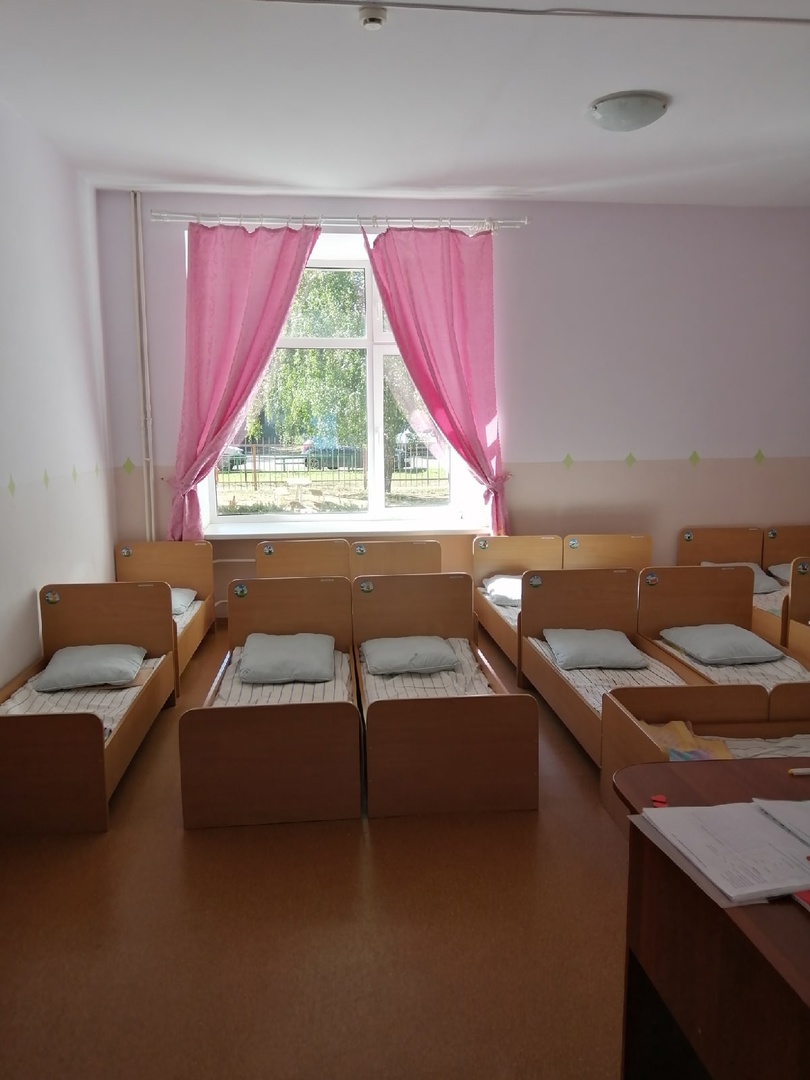 